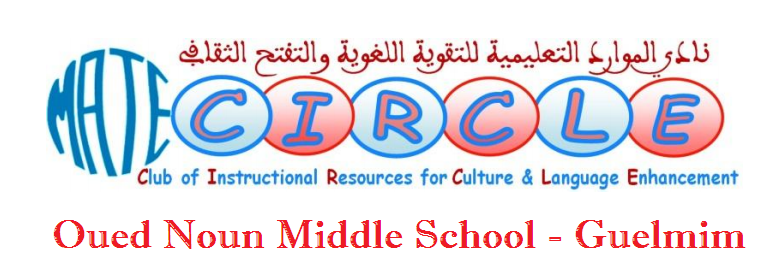 MATE CIRCLE PERIOD 2 ACTION PLAN(February 16th through April 27th, 2018)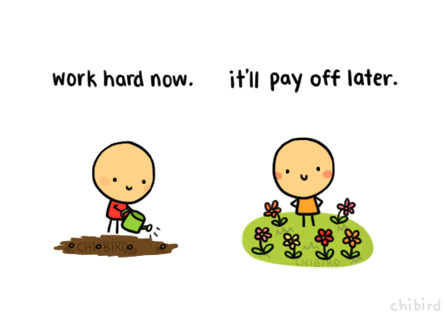 School: Oued Noun Middle SchoolDelegation: GuelmimAcademy: Guelmim Oued NounCoordinator: Mohamed Lahbib  KATHIEmail: funkathi@gmail.comTel: +2126…………………P.2DateFocus AreasFocus AreasSpecificationsSpecificationsFocus ThemesS 116 February, 2018Welcome Back & Creative WritingWelcome Back & Creative WritingWelcoming new sts.ReflectionsCreate & CommunicateWelcoming new sts.ReflectionsCreate & CommunicatePeriod 1 evaluationRules & updatesSelf-portraits & autobiographical poemsS 223 February, 2018Project Work 1Project Work 1Mr. ChefMr. ChefFood and DrinksS 302 March, 2018Performing Arts 1Performing Arts 1Acting 1Acting 1Role plays / SkitsS 409 March, 2018Reading 1Reading 1Short story reading and discussionShort story reading and discussionLiterature CirclesS 516 March, 2018Performing Arts 2Performing Arts 2Acting 2Acting 2Rehearsals S 623 March, 2018Fun ActivitesFun ActivitesTeachers for Global ClassroomsTeachers for Global ClassroomsS 730 March, 2018Reading 2Reading 2Video clip viewing (song) and discussion Video clip viewing (song) and discussion S 806  April, 2018Project Work 2Project Work 2HandicraftHandicraftEnvironmentSpring Holiday (April 8th through April 15th, 2018)Spring Holiday (April 8th through April 15th, 2018)Spring Holiday (April 8th through April 15th, 2018)Spring Holiday (April 8th through April 15th, 2018)Spring Holiday (April 8th through April 15th, 2018)Spring Holiday (April 8th through April 15th, 2018)Spring Holiday (April 8th through April 15th, 2018)S 920 April, 2018Rehearsals for the partyRehearsals for the partyRehearsals for the partyRehearsals for the partyRehearsals for the partyS 1027  April, 2018PartyPartyPartyPartyPartyS 11Project work: Reading circles.Project work: Reading circles.Throughout period 1Throughout period 1Different storiesDifferent storiesS 12Cultural ExchangesCultural ExchangesThroughout period 1Throughout period 1Exchanging projects with other students overseas.Exchanging projects with other students overseas.S 13Publications: online postings.Publications: online postings.Throughout period 1Throughout period 1S 14Contests and ShowsContests and ShowsThroughout period 1Throughout period 1Preliminaries of Regional Reading Contest March 25th.Talent Show ContestPreliminaries of Regional Reading Contest March 25th.Talent Show ContestS 15MATE CIRCLEs Local FestivalMATE CIRCLEs Local FestivalMATE CIRCLEs Local FestivalMATE CIRCLEs Local FestivalMATE CIRCLEs Local FestivalMATE CIRCLEs Local Festival